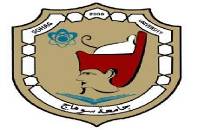 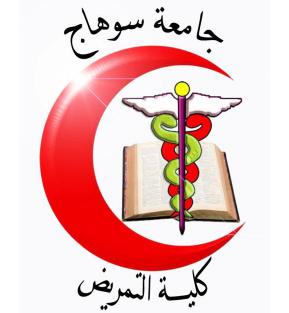 توزيع معاوني أعضاء هيئة التدريس بقسم تمريض النساء والتوليد على التدريس العملي أيام الاربعاء والخميس لمادة تمريض النساء والتوليد للعام الجامعي 2018/2019فى الفتره من 3/10/2018  الى 11/10/2018ماعداد / معاونى اعضاء هيئة التدريس بالقسم تحت اشراف :د/ نور الهدى مصطفى محمد رئيس قسم تمريض النساء والتوليدLAB 3LAB 2LAB 1LABDATE/ TIME	LABDATE/ TIME	Orientation & Terminology  Orientation & Terminology  Orientation & Terminology  Orientation & Terminology  9-4 PMالثلاثاء25|9|2018 Orientation & Terminology  Orientation & Terminology  Orientation & Terminology  Orientation & Terminology  9-4 PMالاربعاء24|9|2018Orientation & Terminology  Orientation & Terminology  Orientation & Terminology  Orientation & Terminology  9-4 PMالخميس26|9|2018PartographVaginal examination (P.V) procedureم.م/ فاطمة صبرىم/ دانية جاب اللهHandling procedure   م/ اميمه صالحAbdominal ExaminationPost Partum Abdominal Examnationم.م/ زينب عبد الرحيم9-11AM9-11AMالاربعاء 3/10/2018Immediate baby care procedureBaby cord dressing procedureم/ الهام عاطفPerineal care procedurePerineal examination procedureم.م/منال احمدPlacenta examinationم/ منى الديب11.30 AM - 1.30 PM11.30 AM - 1.30 PMالاربعاء 3/10/2018Placenta examinationم/ منى الديبImmediate baby care procedureBaby cord dressing procedureم \ الهام عاطفPerineal care procedurePerineal examination procedureم.م/منال احمد2-4 PM2-4 PMالاربعاء 3/10/2018Antenatal Assessment (History, Physical Examination, and Testing)  م.م \ أمل كميل  Abdominal ExaminationPost Partum Abdominal Examnationم.م/ زينب عبد الرحيمPartographVaginal examination (P.V) procedureم.م/ فاطمة صبرىم/ دانية جاب الله9-11AM9-11AMالخميس 4/10/2018Uterine massage procedureم.سمحه عبدالناصرBreast self-examination procedure        م.م/ اسماء مدكور   Pap smearم/ سمرالسيد11.30- 1.30 PM11.30- 1.30 PMالخميس 4/10/2018Handling procedure   م/اميمه صالحPap smearم/ سمرالسيدAssessment of uterine contractionم.م/ سناء مصطفى2-4 PM2-4 PMAbdominal ExaminationPost Partum Abdominal Examnationم.م/ زينب عبد الرحيمPartographVaginal examination (P.V) procedure     م.م/ فاطمة صبرى      م/ دانية جاب اللهAntenatal Assessment (History, Physical Examination, and Testing)م.م \ أمل كميل9-11AM9-11AMالاربعاء 10/10/2018Perineal care procedurePerineal examination procedureم.م/منال احمدUterine massage procedureم/سمحه عبدالناصرBreast self-examination procedure      م.م/ اسماء مدكور11.30 AM - 1.30 PM11.30 AM - 1.30 PMالاربعاء 10/10/2018Breast self-examination procedure      م.  م/ اسماء مدكورPlacenta examinationم/منى الديبUterine massage procedureم/سمحه عبدالناصر2-4 PM2-4 PMالاربعاء 10/10/2018Assessment of uterine contractionم.م/سناء مصطفىAntenatalAssessment (History, Physical Examination, and Testing)  م.م \ أمل كميلHandling procedure   م/اميمه صالح9-11AM9-11AMالخميس 11/10/2018Pap smearم/سمر السيدAssessment of uterine contractionم.م/ سناء مصطفىImmediate baby care procedureBaby cord dressing procedureم \ الهام عاطف11.30 AM - 1.30 PM11.30 AM - 1.30 PMالخميس 11/10/2018Revision + Oral examمعاونى اعضاء هيئه التدريس بالقسم Revision + Oral examمعاونى اعضاء هيئه التدريس بالقسم Revision + Oral examمعاونى اعضاء هيئه التدريس بالقسم 2-4 PM2-4 PMالخميس 11/10/2018